A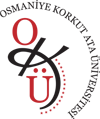 OSMANİYE KORKUT ATA ÜNİVERSİTESİÖĞRENCİ İŞLERİ DAİRE BAŞKANLIĞIANADAL ÖĞRETİM PROGRAMI FORMUEĞİTİM-ÖĞRETİM YILI      		: 2022-2023FAKÜLTE/YÜKSEKOKUL ADI	: İktisadi ve İdari Bilimler FakültesiPROGRAM ADI			: Yönetim Bilişim Sistemleri                                                          1. SINIF /1.YARIYIL*ANADAL ÖĞRETİM PROGRAMI ZORUNLU DERSLERİ*	Her bir sınıf/yarıyıl için bu formu tekrar düzenleyiniz**	Bu değer ile B (B1/B2) formundaki tamamlanması gereken asgari değerlerden alınacak saat ve AKTS kredileri toplamının haftalık ders saati olarak 30 ders saatini aşmaması, AKTS kredisi toplamı olarak ise 30 AKTS kredisini sağlaması gerekmektedir.***	Zorunlu derslerin dışında eğer varsa ilgili yarıyıl için SEÇMELİ DERS GRUP adı/adlarını belirtiniz. Bu grupta alınması gereken ders/derslerin minimum toplam AKTS kredisini ilgili gözeye yazınız.****	Daha önceki eğitim programında yer alan bir dersin eğitim programından kaldırılması durumunda söz konusu ders yerine düzenlemekte olduğunuz eğitim programında alınması gereken dersi ifade eder. Bu durumdaki dersleri form C’ye işleyiniz.*****	Ön koşullu dersleri ve ön koşul olan dersleri C formunda belirtiniz.AOSMANİYE KORKUT ATA ÜNİVERSİTESİÖĞRENCİ İŞLERİ DAİRE BAŞKANLIĞIANADAL ÖĞRETİM PROGRAMI FORMUEĞİTİM-ÖĞRETİM YILI      		: 2022-2023FAKÜLTE/YÜKSEKOKUL ADI	: İktisadi ve İdari Bilimler Fakültesi	PROGRAM ADI			: Yönetim Bilişim Sistemleri                                                          1. SINIF /2.YARIYIL*ANADAL ÖĞRETİM PROGRAMI ZORUNLU DERSLERİ*	Her bir sınıf/yarıyıl için bu formu tekrar düzenleyiniz**	Bu değer ile B (B1/B2) formundaki tamamlanması gereken asgari değerlerden alınacak saat ve AKTS kredileri toplamının haftalık ders saati olarak 30 ders saatini aşmaması, AKTS kredisi toplamı olarak ise 30 AKTS kredisini sağlaması gerekmektedir.***	Zorunlu derslerin dışında eğer varsa ilgili yarıyıl için SEÇMELİ DERS GRUP adı/adlarını belirtiniz. Bu grupta alınması gereken ders/derslerin minimum toplam AKTS kredisini ilgili gözeye yazınız.****	Daha önceki eğitim programında yer alan bir dersin eğitim programından kaldırılması durumunda söz konusu ders yerine düzenlemekte olduğunuz eğitim programında alınması gereken dersi ifade eder. Bu durumdaki dersleri form C’ye işleyiniz.*****	Ön koşullu dersleri ve ön koşul olan dersleri C formunda belirtiniz.AOSMANİYE KORKUT ATA ÜNİVERSİTESİÖĞRENCİ İŞLERİ DAİRE BAŞKANLIĞIANADAL ÖĞRETİM PROGRAMI FORMUEĞİTİM-ÖĞRETİM YILI      		: 2022-2023FAKÜLTE/YÜKSEKOKUL ADI	: İktisadi ve İdari Bilimler Fakültesi	PROGRAM ADI			: Yönetim Bilişim Sistemleri                                                                                                                  2. SINIF /3.YARIYIL*ANADAL ÖĞRETİM PROGRAMI ZORUNLU DERSLERİ*	Her bir sınıf/yarıyıl için bu formu tekrar düzenleyiniz**	Bu değer ile B (B1/B2) formundaki tamamlanması gereken asgari değerlerden alınacak saat ve AKTS kredileri toplamının haftalık ders saati olarak 30 ders saatini aşmaması, AKTS kredisi toplamı olarak ise 30 AKTS kredisini sağlaması gerekmektedir.***	Zorunlu derslerin dışında eğer varsa ilgili yarıyıl için SEÇMELİ DERS GRUP adı/adlarını belirtiniz. Bu grupta alınması gereken ders/derslerin minimum toplam AKTS kredisini ilgili gözeye yazınız.****	Daha önceki eğitim programında yer alan bir dersin eğitim programından kaldırılması durumunda söz konusu ders yerine düzenlemekte olduğunuz eğitim programında alınması gereken dersi ifade eder. Bu durumdaki dersleri form C’ye işleyiniz.*****	Ön koşullu dersleri ve ön koşul olan dersleri C formunda belirtiniz.AOSMANİYE KORKUT ATA ÜNİVERSİTESİÖĞRENCİ İŞLERİ DAİRE BAŞKANLIĞIANADAL ÖĞRETİM PROGRAMI FORMUEĞİTİM-ÖĞRETİM YILI      		: 2022-2023FAKÜLTE/YÜKSEKOKUL ADI	: İktisadi ve İdari Bilimler Fakültesi	PROGRAM ADI			: Yönetim Bilişim Sistemleri                                                                                                                    2. SINIF /4.YARIYIL*ANADAL ÖĞRETİM PROGRAMI ZORUNLU DERSLERİ*	Her bir sınıf/yarıyıl için bu formu tekrar düzenleyiniz**	Bu değer ile B (B1/B2) formundaki tamamlanması gereken asgari değerlerden alınacak saat ve AKTS kredileri toplamının haftalık ders saati olarak 30 ders saatini aşmaması, AKTS kredisi toplamı olarak ise 30 AKTS kredisini sağlaması gerekmektedir.***	Zorunlu derslerin dışında eğer varsa ilgili yarıyıl için SEÇMELİ DERS GRUP adı/adlarını belirtiniz. Bu grupta alınması gereken ders/derslerin minimum toplam AKTS kredisini ilgili gözeye yazınız.****	Daha önceki eğitim programında yer alan bir dersin eğitim programından kaldırılması durumunda söz konusu ders yerine düzenlemekte olduğunuz eğitim programında alınması gereken dersi ifade eder. Bu durumdaki dersleri form C’ye işleyiniz.*****	Ön koşullu dersleri ve ön koşul olan dersleri C formunda belirtiniz.AOSMANİYE KORKUT ATA ÜNİVERSİTESİÖĞRENCİ İŞLERİ DAİRE BAŞKANLIĞIANADAL ÖĞRETİM PROGRAMI FORMUEĞİTİM-ÖĞRETİM YILI      		: 2022-2023FAKÜLTE/YÜKSEKOKUL ADI	: İktisadi ve İdari Bilimler Fakültesi	PROGRAM ADI			:  Yönetim Bilişim Sistemleri                                                                                                                  3. SINIF /5.YARIYIL*ANADAL ÖĞRETİM PROGRAMI ZORUNLU DERSLERİ*	Her bir sınıf/yarıyıl için bu formu tekrar düzenleyiniz**	Bu değer ile B (B1/B2) formundaki tamamlanması gereken asgari değerlerden alınacak saat ve AKTS kredileri toplamının haftalık ders saati olarak 30 ders saatini aşmaması, AKTS kredisi toplamı olarak ise 30 AKTS kredisini sağlaması gerekmektedir.***	Zorunlu derslerin dışında eğer varsa ilgili yarıyıl için SEÇMELİ DERS GRUP adı/adlarını belirtiniz. Bu grupta alınması gereken ders/derslerin minimum toplam AKTS kredisini ilgili gözeye yazınız.****	Daha önceki eğitim programında yer alan bir dersin eğitim programından kaldırılması durumunda söz konusu ders yerine düzenlemekte olduğunuz eğitim programında alınması gereken dersi ifade eder. Bu durumdaki dersleri form C’ye işleyiniz.*****	Ön koşullu dersleri ve ön koşul olan dersleri C formunda belirtiniz.B/1OSMANİYE KORKUT ATA ÜNİVERSİTESİÖĞRENCİ İŞLERİ DAİRE BAŞKANLIĞIANADAL ÖĞRETİM PROGRAMI FORMUEĞİTİM-ÖĞRETİM YILI      		: 2022-2023FAKÜLTE/YÜKSEKOKUL ADI	: İktisadi ve İdari Bilimler Fakültesi	PROGRAM ADI			: Yönetim Bilişim Sistemleri                                                                                                                  3. SINIF /5.YARIYIL*ANADAL ÖĞRETİM PROGRAMI SEÇMELİ DERSLERİBu seçmeli ders grubunda yer alan derslerin listesi*	Her bir sınıf/yarıyıl için bu formu tekrar düzenleyiniz**	Bu alanın doldurulması zorunludur.***	Ön koşullu dersleri ve ön koşul olan dersleri C formunda belirtiniz.AOSMANİYE KORKUT ATA ÜNİVERSİTESİÖĞRENCİ İŞLERİ DAİRE BAŞKANLIĞIANADAL ÖĞRETİM PROGRAMI FORMUEĞİTİM-ÖĞRETİM YILI      		: 2022-2023FAKÜLTE/YÜKSEKOKUL ADI	: İktisadi ve İdari Bilimler Fakültesi	PROGRAM ADI			: Yönetim Bilişim Sistemleri                                                                                                                   3. SINIF /6.YARIYIL*ANADAL ÖĞRETİM PROGRAMI ZORUNLU DERSLERİ*	Her bir sınıf/yarıyıl için bu formu tekrar düzenleyiniz**	Bu değer ile B (B1/B2) formundaki tamamlanması gereken asgari değerlerden alınacak saat ve AKTS kredileri toplamının haftalık ders saati olarak 30 ders saatini aşmaması, AKTS kredisi toplamı olarak ise 30 AKTS kredisini sağlaması gerekmektedir.***	Zorunlu derslerin dışında eğer varsa ilgili yarıyıl için SEÇMELİ DERS GRUP adı/adlarını belirtiniz. Bu grupta alınması gereken ders/derslerin minimum toplam AKTS kredisini ilgili gözeye yazınız.****	Daha önceki eğitim programında yer alan bir dersin eğitim programından kaldırılması durumunda söz konusu ders yerine düzenlemekte olduğunuz eğitim programında alınması gereken dersi ifade eder. Bu durumdaki dersleri form C’ye işleyiniz.*****	Ön koşullu dersleri ve ön koşul olan dersleri C formunda belirtiniz.B/1OSMANİYE KORKUT ATA ÜNİVERSİTESİÖĞRENCİ İŞLERİ DAİRE BAŞKANLIĞIANADAL ÖĞRETİM PROGRAMI FORMUEĞİTİM-ÖĞRETİM YILI      		: 2022-2023FAKÜLTE/YÜKSEKOKUL ADI	: İktisadi ve İdari Bilimler Fakültesi	PROGRAM ADI			: Yönetim Bilişim Sistemleri                                                                                                               3. SINIF /6.YARIYIL*ANADAL ÖĞRETİM PROGRAMI SEÇMELİ DERSLERİBu seçmeli ders grubunda yer alan derslerin listesi*	Her bir sınıf/yarıyıl için bu formu tekrar düzenleyiniz**	Bu alanın doldurulması zorunludur.***	Ön koşullu dersleri ve ön koşul olan dersleri C formunda belirtiniz.AOSMANİYE KORKUT ATA ÜNİVERSİTESİÖĞRENCİ İŞLERİ DAİRE BAŞKANLIĞIANADAL ÖĞRETİM PROGRAMI FORMUEĞİTİM-ÖĞRETİM YILI      		: 2022-2023FAKÜLTE/YÜKSEKOKUL ADI	: İktisadi ve İdari Bilimler Fakültesi	PROGRAM ADI			: Yönetim Bilişim Sistemleri                                                                                                                    4. SINIF /7.YARIYIL*ANADAL ÖĞRETİM PROGRAMI ZORUNLU DERSLERİ*	Her bir sınıf/yarıyıl için bu formu tekrar düzenleyiniz**	Bu değer ile B (B1/B2) formundaki tamamlanması gereken asgari değerlerden alınacak saat ve AKTS kredileri toplamının haftalık ders saati olarak 30 ders saatini aşmaması, AKTS kredisi toplamı olarak ise 30 AKTS kredisini sağlaması gerekmektedir.***	Zorunlu derslerin dışında eğer varsa ilgili yarıyıl için SEÇMELİ DERS GRUP adı/adlarını belirtiniz. Bu grupta alınması gereken ders/derslerin minimum toplam AKTS kredisini ilgili gözeye yazınız.****	Daha önceki eğitim programında yer alan bir dersin eğitim programından kaldırılması durumunda söz konusu ders yerine düzenlemekte olduğunuz eğitim programında alınması gereken dersi ifade eder. Bu durumdaki dersleri form C’ye işleyiniz.*****	Ön koşullu dersleri ve ön koşul olan dersleri C formunda belirtiniz.B/1OSMANİYE KORKUT ATA ÜNİVERSİTESİÖĞRENCİ İŞLERİ DAİRE BAŞKANLIĞIANADAL ÖĞRETİM PROGRAMI FORMUEĞİTİM-ÖĞRETİM YILI      		: 2022-2023FAKÜLTE/YÜKSEKOKUL ADI	: İktisadi ve İdari Bilimler Fakültesi	PROGRAM ADI			: Yönetim Bilişim Sistemleri                                                                                                                 4. SINIF /7.YARIYIL*ANADAL ÖĞRETİM PROGRAMI SEÇMELİ DERSLERİBu seçmeli ders grubunda yer alan derslerin listesi*	Her bir sınıf/yarıyıl için bu formu tekrar düzenleyiniz**	Bu alanın doldurulması zorunludur.***	Ön koşullu dersleri ve ön koşul olan dersleri C formunda belirtiniz.B/2OSMANİYE KORKUT ATA ÜNİVERSİTESİÖĞRENCİ İŞLERİ DAİRE BAŞKANLIĞIANADAL ÖĞRETİM PROGRAMI FORMUEĞİTİM-ÖĞRETİM YILI      		: 2022-2023FAKÜLTE/YÜKSEKOKUL ADI	: İktisadi ve İdari Bilimler Fakültesi	PROGRAM ADI			: Yönetim Bilişim Sistemleri                                                                                                                  4. SINIF /7.YARIYIL*ANADAL ÖĞRETİM PROGRAMI SEÇMELİ DERSLERİBu seçmeli ders grubunda yer alan derslerin listesi*	Her bir sınıf/yarıyıl için bu formu tekrar düzenleyiniz**	Bu alanın doldurulması zorunludur.***	Ön koşullu dersleri ve ön koşul olan dersleri C formunda belirtiniz.AOSMANİYE KORKUT ATA ÜNİVERSİTESİÖĞRENCİ İŞLERİ DAİRE BAŞKANLIĞIANADAL ÖĞRETİM PROGRAMI FORMUEĞİTİM-ÖĞRETİM YILI      		: 2022-2023FAKÜLTE/YÜKSEKOKUL ADI	: İktisadi ve İdari Bilimler Fakültesi	PROGRAM ADI			: Yönetim Bilişim Sistemleri                                                                                                                   4. SINIF /8.YARIYIL*ANADAL ÖĞRETİM PROGRAMI ZORUNLU DERSLERİ*	Her bir sınıf/yarıyıl için bu formu tekrar düzenleyiniz**	Bu değer ile B (B1/B2) formundaki tamamlanması gereken asgari değerlerden alınacak saat ve AKTS kredileri toplamının haftalık ders saati olarak 30 ders saatini aşmaması, AKTS kredisi toplamı olarak ise 30 AKTS kredisini sağlaması gerekmektedir.***	Zorunlu derslerin dışında eğer varsa ilgili yarıyıl için SEÇMELİ DERS GRUP adı/adlarını belirtiniz. Bu grupta alınması gereken ders/derslerin minimum toplam AKTS kredisini ilgili gözeye yazınız.****	Daha önceki eğitim programında yer alan bir dersin eğitim programından kaldırılması durumunda söz konusu ders yerine düzenlemekte olduğunuz eğitim programında alınması gereken dersi ifade eder. Bu durumdaki dersleri form C’ye işleyiniz.*****	Ön koşullu dersleri ve ön koşul olan dersleri C formunda belirtiniz.B/1OSMANİYE KORKUT ATA ÜNİVERSİTESİÖĞRENCİ İŞLERİ DAİRE BAŞKANLIĞIANADAL ÖĞRETİM PROGRAMI FORMUEĞİTİM-ÖĞRETİM YILI      		: 2022-2023FAKÜLTE/YÜKSEKOKUL ADI	: İktisadi ve İdari Bilimler Fakültesi	PROGRAM ADI			: Yönetim Bilişim Sistemleri                                                                                                                 4. SINIF /8.YARIYIL*ANADAL ÖĞRETİM PROGRAMI SEÇMELİ DERSLERİBu seçmeli ders grubunda yer alan derslerin listesi*	Her bir sınıf/yarıyıl için bu formu tekrar düzenleyiniz**	Bu alanın doldurulması zorunludur.***	Ön koşullu dersleri ve ön koşul olan dersleri C formunda belirtiniz.B/2OSMANİYE KORKUT ATA ÜNİVERSİTESİÖĞRENCİ İŞLERİ DAİRE BAŞKANLIĞIANADAL ÖĞRETİM PROGRAMI FORMUEĞİTİM-ÖĞRETİM YILI      		: 2022-2023FAKÜLTE/YÜKSEKOKUL ADI	: İktisadi ve İdari Bilimler Fakültesi	PROGRAM ADI			: Yönetim Bilişim Sistemleri                                                                                                                4. SINIF /8.YARIYIL*ANADAL ÖĞRETİM PROGRAMI SEÇMELİ DERSLERİBu seçmeli ders grubunda yer alan derslerin listesi*	Her bir sınıf/yarıyıl için bu formu tekrar düzenleyiniz**	Bu alanın doldurulması zorunludur.***	Ön koşullu dersleri ve ön koşul olan dersleri C formunda belirtiniz.DOSMANİYE KORKUT ATA ÜNİVERSİTESİÖĞRENCİ İŞLERİ DAİRE BAŞKANLIĞIANADAL ÖĞRETİM PROGRAMI FORMUEĞİTİM-ÖĞRETİM YILI      		: 2022-2023FAKÜLTE/YÜKSEKOKUL ADI	: İktisadi ve İdari Bilimler Fakültesi	PROGRAM ADI			: Yönetim Bilişim Sistemleri                                                                                                   MEZUNİYET İÇİN TAMAMLANMASI GEREKEN ULUSAL KREDİ ve AKTS KREDİEtkinlik SaatiEtkinlik SaatiEtkinlik SaatiEtkinlik SaatiSıra NumarasıDERSİN ADI (DERSİN İNGİLİZCE ADI)Dersin ön koşulu var mı? *****İntibak Dersi mi? ****Zorunlu/SeçmeliTeorikUygulamaLaboratuvarTOPLAM SAAT **Ulusal krediAKTS Kredisi **1ENF101Temel Bilgi Teknolojileri(Basic Information Technologies)--Z2204342YBS103Matematik I(Mathematics I)--Z3003343YBS105Ekonomi I(Economics I)--Z3003344YBS107Genel Muhasebe I(General Accounting I)--Z3003345YBS109Temel Hukuk(Basic Law)--Z3003346TDL101Türk Dili I(Turkish I)--Z2002227YDL101Yabancı Dil I(English I)--Z21032,558DOY101Dijital Okuryazarlık(Digital Literacy)--Z200223TOPLAMTOPLAMTOPLAMTOPLAMTOPLAMZ20302321,530Etkinlik SaatiEtkinlik SaatiEtkinlik SaatiEtkinlik SaatiSıra NumarasıDERSİN ADI (DERSİN İNGİLİZCE ADI)Dersin ön koşulu var mı? *****İntibak Dersi mi? ****Zorunlu/SeçmeliTeorikUygulamaLaboratuvarTOPLAM SAAT **Ulusal krediAKTS Kredisi **1YBS102Yönetim Bilişim Sistemlerine Giriş(Introduction to Management Information Systems) --Z3003342YBS104İşletme Bilimine Giriş (Introduction To Business Science)--Z3003343YBS106Ekonomi II(Economics II)--Z3003354YBS108Genel Muhasebe II (General Accounting II)--Z3003355YBS110Matematik II (Mathematics II)--Z3003356TDL102Türk Dili II(Turkish Language II)--Z2002227YDL102Yabancı Dil II (English II)--Z21032,55TOPLAMTOPLAMTOPLAMTOPLAMTOPLAMZ19102019,530Etkinlik SaatiEtkinlik SaatiEtkinlik SaatiEtkinlik SaatiSıra NumarasıDERSİN ADI (DERSİN İNGİLİZCE ADI)Dersin ön koşulu var mı? *****İntibak Dersi mi? ****Zorunlu/SeçmeliTeorikUygulamaLaboratuvarTOPLAM SAAT **Ulusal krediAKTS Kredisi **1YBS201Algoritmalar ve Programlamaya Giriş(Introduction to Algorithms and Programming)--Z2103352YBS203Veritabanına Giriş(Introduction to Database)--Z2103353YBS205Bilişim Hukuku ve Etiği(Information Technology Law and Ethics)--Z2002244YBS207Yönetim ve Organizasyon(Management And Organization)--Z3003355YBS209İstatistik I(Statistics I)--Z3003356YDL201Mesleki İngilizce I(Business English I)--Z2002247ATA101Atatürk İlkeleri ve İnkılâp Tarihi I(Ataturk's Principles and History of Reforms I)--Z200222TOPLAMTOPLAMTOPLAMTOPLAMTOPLAMZ1620181830Etkinlik SaatiEtkinlik SaatiEtkinlik SaatiEtkinlik SaatiSıra NumarasıDERSİN ADI (DERSİN İNGİLİZCE ADI)Dersin ön koşulu var mı? *****İntibak Dersi mi? ****Zorunlu/SeçmeliTeorikUygulamaLaboratuvarTOPLAM SAAT **Ulusal krediAKTS Kredisi **1YBS202Programlama Dilleri ve Veri Yapıları (Programming Languages and Data Structures)--Z2204352YBS204Veritabanı Yönetim Sistemleri(Database Management Systems )--Z2204353YBS206Karar Destek Sistemleri(Decision Support Systems)--Z2002254YBS208Pazarlama İlkeleri(Principles of Marketing)--Z3003345YBS210İstatistik II(Statistics II)--Z3003356YDL202Mesleki İngilizce II(Business English II)--Z2002247ATA102Atatürk İlkeleri ve İnkılâp Tarihi II(Business English II)--Z200222TOPLAMTOPLAMTOPLAMTOPLAMTOPLAMZ1640201830Etkinlik SaatiEtkinlik SaatiEtkinlik SaatiEtkinlik SaatiSıra NumarasıDERSİN ADI (DERSİN İNGİLİZCE ADI)Dersin ön koşulu var mı? *****İntibak Dersi mi? ****Zorunlu/SeçmeliTeorikUygulamaLaboratuvarTOPLAM SAAT **Ulusal krediAKTS Kredisi **1YBS301Orta Düzeyde Programlama(Intermediate Programming)--Z2204342YBS303İşletme Finansı(Business Finance)--Z3003343YBS305Yöneylem Araştırması I(Operational Research I)--Z3003344YBS307Pazarlama Yönetimi(Marketing Management)--Z3003335Seçmeli Ders  (Elective Course)--S3003356Seçmeli Ders  (Elective Course)--S3003357Seçmeli Ders (Elective Course)--S300335TOPLAMTOPLAMTOPLAMTOPLAMTOPLAMZ/S2020222130SEÇMELİ DERS GRUP ADI:YBS (Yönetim Bilişim Sistemleri) 5.YYSeçmeli DerslerBu seçmeli ders grubu için bu yarıyıl tamamlanması gereken asgari değerKODU:YBSSEC5YY15Etkinlik SaatiEtkinlik SaatiEtkinlik SaatiEtkinlik SaatiSıra NumarasıDERSİN ADI (DERSİN İNGİLİZCE ADI)Dersin ön koşulu var mı? ***Zorunlu/SeçmeliTeorikUygulamaLaboratuvarTOPLAM SAAT Ulusal krediAKTS Kredisi 1YBS309Bilişim Sistemleri Analiz ve Tasarımı (TS)(Information Systems Analysis and Design (TE))-S3003352YBS311Bilgisayar Ağları (TS)(Computer Networks(TE))-S3003353YBS313Kablosuz Ağlar ve Mobil İletişim (TS)(Wireless Networks and Mobile Communication (TE))-S3003354YBS315Maliyet Muhasebesi I (SS)(Cost Accounting I (SE)) -S3003355YBS317Şirketler Hukuku (SS)-S3003356YBS319Tüketici Davranışları (SS)(Consumer Behavior (SE))-S3003357YBS321Pazarlama Araştırması I (SS)(Marketing Research I (SE))-S3003358YBS323İşletim Sistemleri ve Bilgisayar Donanımı (TS)(Operating Systems and Computer Hardware (TE))-S2204359YBS325Gönüllülük Çalışmaları (SS)(Volunteering Studies (SE))-S220435Etkinlik SaatiEtkinlik SaatiEtkinlik SaatiEtkinlik SaatiSıra NumarasıDERSİN ADI (DERSİN İNGİLİZCE ADI)Dersin ön koşulu var mı? *****İntibak Dersi mi? ****Zorunlu/SeçmeliTeorikUygulamaLaboratuvarTOPLAM SAAT **Ulusal krediAKTS Kredisi **1YBS302Görsel Programlama(Visual Programming)--Z2204342YBS304Proje Yönetimi(Project Management)--Z2002233YBS306Yöneylem Araştırması II(Operational Research II)--Z3003344YBS308Lojistik Yönetimi (Logistics Management)--Z3003345Seçmeli Ders  (Elective Course)--S3003356Seçmeli Ders  (Elective Course)--S3003357Seçmeli Ders  (Elective Course)--S300335TOPLAMTOPLAMTOPLAMTOPLAMTOPLAMZ/S1920212030SEÇMELİ DERS GRUP ADI:YBS 6.Yy Seçmeli DerslerBu seçmeli ders grubu için bu yarıyıl tamamlanması gereken asgari değerKODU:YBSSEC6YY15Etkinlik SaatiEtkinlik SaatiEtkinlik SaatiEtkinlik SaatiSıra NumarasıDERSİN ADI (DERSİN İNGİLİZCE ADI)Dersin ön koşulu var mı? ***Zorunlu/SeçmeliTeorikUygulamaLaboratuvarTOPLAM SAAT Ulusal krediAKTS Kredisi 1YBS310Bilişim Sistemleri Güvenliği (TS)(Information Systems Security (TE))-S2204352YBS312Dijital Yayıncılık (TS)(Digital Publishing (TE))-S3003353YBS314İnternet ve Web Geliştirme (TS)(Internet and Web Development (TE))-S3003354YBS316Maliyet Muhasebesi II (SS)(Cost Accounting (SE))-S3003355YBS318Bilgisayarlı Muhasebe (TS)(Computerized Accounting (TE))-S3003356YBS320Örgütsel Davranış (SS)(Organizational Behaviour (SE))-S3003357YBS322Pazarlama Araştırması II (SS)(Marketing Research (SE))-S300335Etkinlik SaatiEtkinlik SaatiEtkinlik SaatiEtkinlik SaatiSıra NumarasıDERSİN ADI (DERSİN İNGİLİZCE ADI)Dersin ön koşulu var mı? *****İntibak Dersi mi? ****Zorunlu/SeçmeliTeorikUygulamaLaboratuvarTOPLAM SAAT **Ulusal krediAKTS Kredisi **1YBS401Web Tabanlı Programlama Ve Tasarımı(Web Based Programming and Design)--Z2204352YBS403Üretim Yönetimi(Production Management)--Z3003353YBS405Bilişim Sistemleri Yönetimi(Information Systems Management)--Z2002254Seçmeli Ders  (Elective Course)--S3003355Seçmeli Ders  (Elective Course)--S3003356Seçmeli Ders  (Elective Course)--S300335TOPLAMTOPLAMTOPLAMTOPLAMTOPLAMZ/S1620181730SEÇMELİ DERS GRUP ADI:YBS 7.Yy Seçmeli DerslerBu seçmeli ders grubu için bu yarıyıl tamamlanması gereken asgari değerKODU:YBSSEC7YY 15Etkinlik SaatiEtkinlik SaatiEtkinlik SaatiEtkinlik SaatiSıra NumarasıDERSİN ADI (DERSİN İNGİLİZCE ADI)Dersin ön koşulu var mı? ***Zorunlu/SeçmeliTeorikUygulamaLaboratuvarTOPLAM SAAT Ulusal krediAKTS Kredisi 1YBS409İleri Programlama (TS)(Advanced Programming (TE))-S2204352YBS411Bulanık Mantık (TS)(Fuzzy Logic (TE))-S3003353YBS413İnsan Kaynakları Yönetimi (SS)(Human Resources Management (SE))-S3003354YBS415Kurumsal Kaynak Planlaması (SS)(Enterprise Resource Planning (SE))-S3003355YBS417Uluslararası İşletme (SS)(International Business (SE))-S3003356YBS419Satış Yönetimi (SS)(Sales Management (SE))-S3003357YBS421Perakendecilik (SS)(Retailing (SE))-S3003358YBS423Girişimcilik (SS)(Entrepreneurship (SE))-S3003359YBS425Kamu Yönetimi (SS)(Public Administration (SE))-S300335SEÇMELİ DERS GRUP ADI:YBS 7. YY Seçmeli DerslerBu seçmeli ders grubu için bu yarıyıl tamamlanması gereken asgari değerKODU:YBSSEC7YY 15Etkinlik SaatiEtkinlik SaatiEtkinlik SaatiEtkinlik SaatiSıra NumarasıDERSİN ADI (DERSİN İNGİLİZCE ADI)Dersin ön koşulu var mı? ***Zorunlu/SeçmeliTeorikUygulamaLaboratuvarTOPLAM SAAT Ulusal krediAKTS Kredisi 10YBS427Rusça (SS)(Russian (SE))-S30033511YBS429Modern Karar Verme Teknikleri (TS)(Modern Decıision Making Techniques (TE))-S30033512YBS431Mobil Programlama (TS)(Mobile Programming (TE))-S300335Etkinlik SaatiEtkinlik SaatiEtkinlik SaatiEtkinlik SaatiSıra NumarasıDERSİN ADI (DERSİN İNGİLİZCE ADI)Dersin ön koşulu var mı? *****İntibak Dersi mi? ****Zorunlu/SeçmeliTeorikUygulamaLaboratuvarTOPLAM SAAT **Ulusal krediAKTS Kredisi **1YBS402E-İş(E-Business)--Z2103352YBS404Stratejik Yönetim(Strategic Management)--Z3003353YBS406Tedarik Zinciri Yönetimi(Supply Chain Management)--Z3003354Seçmeli Ders  (Elective Course)--S3003355Seçmeli Ders  (Elective Course)--S3003356Seçmeli Ders  (Elective Course)--S300335TOPLAMTOPLAMTOPLAMTOPLAMTOPLAMZ/S1710181830SEÇMELİ DERS GRUP ADI:YBS 8.YY Seçmeli DerslerBu seçmeli ders grubu için bu yarıyıl tamamlanması gereken asgari değerKODU:YBSSEC8YY 15Etkinlik SaatiEtkinlik SaatiEtkinlik SaatiEtkinlik SaatiSıra NumarasıDERSİN ADI (DERSİN İNGİLİZCE ADI)Dersin ön koşulu var mı? ***Zorunlu/SeçmeliTeorikUygulamaLaboratuvarTOPLAM SAAT Ulusal krediAKTS Kredisi 1YBS410Yapay Zekaya Giriş Ve Veri Madenciliği (TS)(Introduction to Artificial Intelligence and Data Mining (TE))-S3003352YBS412Kuruluş Bilişim Sistemleri (TS)(Company Systems (TE))-S3003353YBS414Simülasyon (TS)(Simulation (TE))-S3003354YBS416Çağdaş Yönetim Teknikleri (SS)(Contemporary Management Techniques (SE))-S3003355YBS418Teknoloji Yönetimi (SS)(Technology Management (SE))-S3003356YBS420Uluslararası Pazarlama (SS)(International Marketing (SE))-S3003357YBS422Müşteri İlişkileri Yönetimi (SS)(Customer Relations Management (SE))-S3003358YBS424Girişimcilik Uygulamaları (SS)(Entrepreneurship Applications (SE))-S3003359YBS426İş Başında Eğitim (SS)(On The Job Training (SE))-S300335SEÇMELİ DERS GRUP ADI:YBS 8. YY Seçmeli DerslerBu seçmeli ders grubu için bu yarıyıl tamamlanması gereken asgari değerKODU:YBSSEC8YY 15Etkinlik SaatiEtkinlik SaatiEtkinlik SaatiEtkinlik SaatiSıra NumarasıDERSİN ADI (DERSİN İNGİLİZCE ADI)Dersin ön koşulu var mı? ***Zorunlu/SeçmeliTeorikUygulamaLaboratuvarTOPLAM SAAT Ulusal krediAKTS Kredisi 10YBS428Yönetim Bilişim Sistemlerinde Güncel Konular (SS)(Current Issues in Management Information Systems (SE))-S30033511YBS430Yapay Zeka (TS)(Artificial Intelligence (TE))-S30033512YBS432Veri Madenciliği (TS)(Data Mining (TE))-S300335ULUSAL KREDİAKTS KREDİZorunlu Dersler için Tamamlanması Gereken117180Seçmeli Dersler için Tamamlanması Gereken3660TOPLAM TAMAMLANMASI GEREKEN153240